East Marion ElementaryParent and Family Engagement PlanWhat is Parent and Family Engagement?Parent and Family Engagement means the participation of parents and family members in ongoing consultation and meaningful communication involving student academic learning and other school activities, including ensuring that:(A) Parents and families play an integral role in assisting their child’s learning.(B) Parents and families are encouraged to be actively involved in their child’s education.(C) Parents and families are full partners in their child’s education and are included, as appropriate, in decision-making and on advisory committees to assist in the education of their child.(D) The carrying out of other activities, such as those described under ESSA Section 1116.About the Parent and Family Engagement PlanThis plan will describe our commitment to engage parents and families in the education of their children and to build the capacity to implement family engagement strategies and activities designed to achieve the school and student academic achievement goals. We value our families and believe that ALL children can learn!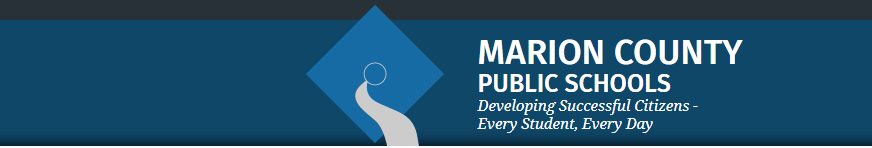 BarriersThis section is not required for new Title I Schools.COMMUNICATION AND ACCESSIBILITYFLEXIBLE PARENT AND FAMILY MEETINGSSchools receiving Title I, Part A funds are required to convene an Annual Title I Meeting.  This meeting should be held at a convenient time for parents and be advertised as a stand-alone meeting.  Parents of participating children in the school shall be invited and provided with adequate notice and encouraged to attend the Annual Meeting.  This meeting will inform parents of their school’s participation under ESSA Section 1116 and explain the requirements of the Title I, Part A grant and what is available to parents and the right of parents to be involved.  BUILDING CAPACITYWhen a school receives Title I, Part A funds, it is responsible for building the capacity of parents to improve their child’s academic achievement.  This includes activities and strategies for parents to understand challenging State academic standards; State and local assessments; how to monitor their child’s progress and work; literacy training; how to use technology; and other strategies of how parents can assist their child with the learning process.  All funds expended under this section should align to this section and to achieving the goals in the Title I School wide plan by engaging parents and families.   [ESSA Section 1116]BUILDING THE CAPACITY OF PARENTS AND FAMILY MEMBERSPARENT AND FAMILY ENGAGEMENT EVENTS
If Parent and Family Engagement events are funded with Title I, Part A funds, they must be supplemental and cannot supplant activities that are funded with state and local funds.  Additionally, events should contribute to the achievement of goals outlined in the Title I School wide Plan.
 Only list engagement events here. Schools may add or remove rows as needed.  BUILDING THE CAPACITY OF TEACHERS AND STAFF MEMBERSWhen a school receives Title I, Part A funds, it is responsible for educating teachers, specialized instructional support personnel, administrators, and other staff, with the assistance of parents/families, in the value and utility of contributions of parents, and in how to reach out to, communicate with, and work with parents as equal partners, implement and coordinate parent programs, and build relationships between parents and the school.  To the extent possible, parents should be involved in the development of training for teachers and educators to improve the effectiveness of training.  [ESSA Section 1116]COLLABORATION OF FUNDSSchools may add or remove rows as needed.  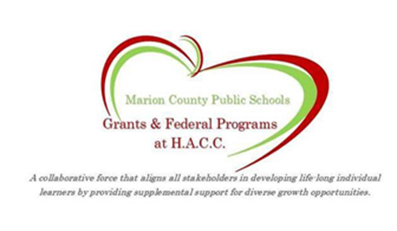 Summarized data from stakeholder engagement surveys from events held during the 18-19 school year (not applicable to new Title I, Part A schools).  Overwhelming positive responses to Strong Fathers, Strong Families events as well as Winn Dixie Math Night. Parents enjoy celebrating successes of their children. Request to continue more hands on events in the future. 
Describe the barriers that hindered the participation and engagement of parents and family members during previous school years.Barrier 1: Cost of transportation for parents to the eventsBarrier 2: Families not opting to receive Skylert calls or read flyers Barrier 3: Family work schedules prohibit attendance at some events(1) Prioritize the Top 3 barriers (it may be possible to combine some) and (2) describe the steps that will be taken during the upcoming school year to overcome the parent and family engagement barriers (required*include how the school will overcome barriers for students with family members who have limited English proficiency, parents and family members with disabilities, and parents and family members who are migrants. Barrier 1 – Offer more engagement events when parents are already scheduled to be on campus- ex. music concerts; drop off and pick up; open house, etcBarrier 2 – Parent survey results indicate that parents prefer to receive e-mails as a means of communication, so more e-mail addresses will be collectedBarrier 3 – Offer more engagement events when parents are already scheduled to be on campus- ex. music concerts; drop off and pick up; open house, etcWhat is your Parent and Family Engagement Plan goal for the 2019-2020 school year (must be tied to student academic achievement and aligned with your school improvement plan)?If we provide capacity building strategies to parents and families that address and promote positive home environments that will foster continued learning linked to Math, English Language Arts, and Social Emotional Learning (SEL) strategies as measured by Quarterly Standards Assessments, i-Ready diagnostic, and discipline referrals then students will increase proficiency as measured by local assessment/data and EWI indicators will decrease.  Describe how the school will provide full opportunities for all parents and families (keeping in mind the diverse makeup of 21st Century families) to participate in all parent and family engagement activities. This includes strategies for parents who have specific needs such as parents with special transportation needs, parents who work multiple jobs, court appointed parents, parents who are disabled, parents who speak English as a second language, migrant parents, parents with multiple children in multiple schools, guardians, and guardians with multiple students in a home, etc.  How will barriers be removed to ensure parents/guardians/family units are a part of their child’s education?    Prepared messages related to progress reports, and upcoming school-family events will be created using clear, easy to understand language (removing academic or industry terms/acronyms whenever possible) and sent via Skylert by phone and text to registered phone numbers, and email addresses of our families.  The text and email messages sent via Skylert will be sent in both English and Spanish.  Additional communications will be relayed through medias such as twitter, site-based website, teachers’ DOJO and REMIND, school newsletters, fliers, and school marquee.  Information will be coordinated with feeder schools in order to prevent scheduling events at same time.  For those students whose home language is not English, school-wide communications will be translated using a free online translation service to the home language of the family.Describe how the school will share information related to school and parent and family programs, meetings, school reports, and other activities in an understandable, uniform format and in languages that the parents and families can understand? For those students whose home language is not English, documents will be translated using a free online translation service to the home language of the family.  Skylert email messaging will be sent in English and any other languages available.We will use a communication plan that starts approximately 60 days before any family engagement activity.  The communication plan includes weekly posts with call to action to engage family and community.  Students will be provided invitations in advance.  Publications/invitations will be sent in the “Weekly Wednesday” folders followed by the Skylert communications.  Skylert will be used the Wednesday before any event to remind parents of upcoming events.(2) The communication plan will include compacts, social media campaign, website, newsletters, teacher DOJO and school marquee and Skylert messaging.  The communication plan will notify of upcoming events: purpose, time/date, audience, and activity.(1)Describe how the school will timely communicate information about Title I, Part A programs and activities during the year.  (2)Include the tools and resources that will be used for communication.   (1) Families and community members have the opportunity to share feedback after each family and community engagement event.  Input is solicited through the annual survey for the school based Parent and Family Engagement Plan and School Improvement Plan, the Annual District Family and Community Survey and via quarterly SAC meetings.(2) Communication of upcoming opportunities will include social media, school website, newsletters, teacher DOJO and school marquee, fliers and Skylert messaging. How will the school describe and explain (1) the curriculum at the school (2) the forms of assessment used to measure student progress (3) the achievement levels students are expected to obtain? (1) We will describe and explain curriculum, forms of assessments and achievement levels during our Annual Title I meetings, school based website and newsletters.(2) Families will be notified about the forms of assessments through teacher DOJO and REMIND, teacher communications, ongoing school meetings/events (ex: FSA night, SAC), Annual Title I Meeting, and parent-teacher conferences.(3) The achievement levels students are expected to obtain will be described and explained during the Annual Title I Meeting, and ongoing academic based family engagement events occurring throughout the year.  Additionally, teachers are encouraged to inform parents and families of upcoming lessons and curriculum via teacher DOJO or class newsletters.  If parents or guardians have further questions and/or are not available to attend, information will be sent home in quarterly newsletters, which is also posted on the school website.  Families may also contact the school for further information.(1) What decision-making opportunities are available for parents at the school site?  (2) How will the school communicate opportunities for parents to participate in decision-making?    (1) All parents have the opportunity to be voting members of the School Advisory Council which has policy making rights as well as the ability to review and discuss decisions made by the school administration.  (2) Families and community members have the opportunity to share feedback after each family and community engagement event, the annual survey for the school based Parent and Family Engagement Plan and School Improvement Plan, the Annual District Family and Community Survey and via quarterly SAC meetings. (3) Communication of upcoming opportunities will include social media, school website, newsletters, teacher DOJO and REMIND, school marquee, fliers, and Skylert messaging.  How will the school submit parents’ and families’ comments to the district Title I office if there are parent concerns about the implementation of the Title I school-wide plan that is not satisfactory to them? Comments from families and community members regarding the Parent and Family Engagement Plan and the School Improvement Plan (aka: Title I school-wide plan) are gained through the annual survey for the school based Parent and Family Engagement Plan and School Improvement Plan, the Annual District Family and Community Survey and via quarterly SAC meetings.  The aforementioned surveys and SAC meeting minutes are made available to the district Title I office for review throughout the year.How will the school publish and communicate THIS required Title I, Part A Parent and Family Engagement Plan to Parents and families (technology cannot be the only option).Once Board approved, this plan will be published on the school website and the public access area of CIMS at https://www.floridacims.org/districts/marion/schools/0181.  This plan (paper-based) will also be made available upon request through the school front office throughout the year.Describe the specific steps your school will take to conduct the Beginning of Year Annual Meeting (must be conducted by the last week of October) to inform parents and families of participating students about the schools Title I program and parent and family engagement activities. Step 1 – Plan the meeting time, date, and location.Step 2 – Create flier, invitation (translate if necessary)Step 3 – Send out the flier, invitation (email/text/phone-backpack/social media)Step 4 – Update school marque and websiteStep 5 – Remind families via social media, teacher DOJO and SkylertDescribe the nature of the Title I, Part A School wide program that will be shared with parents during the Annual Meeting.  All aspects of Title I are shared using the district Title I PowerPoint template which includes information such as: What is Title I, Parent and Family Engagement Plan, School-Parent Compact, Parents Rights, Assessments, Title I Funds, Title I Focus, open discussion and Q&A.Describe how the Annual Meeting will cover (1) yearly progress of students broken down by subgroups, (2) school choice, and (3) the rights of parents when schools receive Title I, Part A funds.(1) District based PowerPoint that includes school data points, programs, intervention, and progress monitoring assessments.(2) District based PowerPoint that includes overview link to school choice located at District website. (3) District based PowerPoint that includes explanation of Parents RightsHow will the school ensure parents without access to technology will receive notification of parent events, communication, information about parent events, school updates, and student progress updates?Technology (phone, text, email, DOJO, social media, school website, and parent portal) is only a component of our comprehensive communication plan that also includes newsletters, fliers, paper-based progress reports and school marquee.Explain how the school involves parents and families in an organized, ongoing and timely manner in the planning, reviewing, and improvement of Title I programs including involvement in decision-making of how Title I, Part A School wide funds are used.Family and community feedback is collected during quarterly SAC meetings, annual Parent and Family Engagement Plan and School Improvement Plan surveys.How will the school provide, with Title I funds, transportation, childcare, or other services that relate to parent engagement to ensure barriers are removed so parents can participate in engagement events? Transportation - Offer more events when parents when already scheduled to be on campus- ex. music concerts; drop off and pick up; open house, etc.Childcare – Children are welcome in the media center during the SAC meetings.Additional Services to remove barriers to encourage event attendance –Offer a variety of times for family involvement. Examples include:The school’s scheduled orientation, open house, and the Annual Title 1 Meeting are held during the day and in the evening. This allows many of our working parents to participate.Parent Training and Family Engagement Workshops are presented in the day and at evening.  This allows busy parents to participate without missing work.  Childcare is also sometimes available for those who are in need of this service. SAC meetings are scheduled at a time convenient to the SAC members. This will be voted on during the first SAC meeting in September.School-wide student recognition programs are scheduled each semester during the morning and are publicized at the beginning of the year.  Additional opportunities are offered for students to showcase their learning at various times throughout the school year.The Media Center is open before and after school hours for parents to support their children with learning through the use of resources.  Examples of the resources include print materials and technologyParent-Teacher conferences are scheduled at various times, convenient for parents and families as well as for teachers.How was parent input gained from the majority of parents about the times that best met their need for parent involvement meetings and activities? Via District Annual Parent Annual Survey (results: 23 English) and quarterly SACWhat documentation does the school have that parent needs for meeting times, transportation needs, and childcare for family engagement were assessed?District Annual Parent Survey, site based family engagement event post surveys, and quarterly SAC meeting minutes.  How flexible meetings will be offered to accommodate parents?  Check all that apply.      AM Sessions based on documented parent feedback     PM Sessions based on documented parent feedback     AM & PM Sessions (Same content to appeal to more parents)     Other ___________________
Reflecting on the needs assessment process, what is an overview of how the school will implement activities that will build the capacity for meaningful parent and family engagement? After reviewing surveys and family ideas/suggestions, activities will be based on family needs to best support the school and at home learning environments. How will the school implement activities that will build relationship with the community to improve student achievement?Invite community members/business partner to participate in SAC and to share their knowledge and expertise in ways to promote learning through real world applications.Involve family and community members to design and assist in planning upcoming engagement events.  For example, plan to partner with the local public library for events to increase the use of the resource in the community.If your school has a Site-Based Title I Parent Resource Room: (1) How will the school implement the Site-Based Title I Parent Resource Room to support Parent and Family Engagement?  (2) Explain how the Parent and Family Engagement Room is advertised to parents.  (3) Explain how school staff (teachers and office staff) are trained on how to use the Site-Based Parent Resource Room with parents.  N/AIf there are additional ways resources are provided for parents through the use of Title I, Part A funds, how are they provided and what trainings are provided to adequately prepare parents to use the resources and materials at home with their children?  We will utilize the District Title Parent Resource Van and District Parent Resource Room.  We will communicate to the community and families about the upcoming District Title Parent Resource Van scheduled visits via social media campaign, school newsletter, and website.  Families are able to check out academic resources to assist with student learning at home.  In addition, we will encourage teachers to refer families to the District Parent Resource Room to utilize and take home the many available resources to assist with their students learning gains and to reduce summer slide.Name of Activity(if applicable, expected Title I Budget)Person(s) ResponsibleMeasurableAnticipated Impact on Student Achievement (aligned with School Improvement Plan)Month/Year Activity will take PlaceEvidence of EffectivenessExampleK-5 Family Reading Night$245Literacy CASIncreased foundational literacy skills.   October 2019Parent surveys & iReady diagnostic dataTitle I Annual Meeting (required by the last week in October) ($900)Principal and Assistant PrincipalTo inform parents and families about the schools Title I program and parent and family engagement activities.September 5, 2019Parent SurveysFall into Reading Event ($260)Title 1 Parent Liaison, Literacy Content Area Specialist, and Assistant Principal Increased foundational literacy skills and writing development   October 2019Parent surveys and iReady diagnostic data, writing rubrics media center circulationLove and Logic Parenting Breakfast Book StudyTitle 1 Parent Liaison, Student Service Manager and CounselorsDecrease the number of students tardy to school and decrease the number of referralsOctober-May MonthlyParent surveys and attendance dataStrong Fathers, Strong Families Math Night ($954)Title 1 Parent Liaison and Math Content Area SpecialistIncreased foundational MA skills.   November 2019Parent surveys and iReady diagnostic dataWinter Wonders Curriculum Challenge ($500)Title 1 Parent Liaison and SC CASBuild capacity for parents and increase math, reading, and writing skills    December 2019Parent surveys, QSMAStrong Fathers, Strong Families Science Night ($700)Title 1 Parent Liaison and SC CASIncreased foundational science skills    January 2020Parent surveys and iReady diagnostic dataLove and Learn ($300)Assistant Principal and Title 1 Parent LiaisonBuild capacity for parentsFebruary 2020Parent SurveysWinn Dixie Math NightTitle 1 Parent Liaison and MA CASIncreased foundational MA skills.   March 2020Parent surveys and iReady diagnostic dataDescribe the professional development activities the school will provide to educate teachers, specialized instructional support personnel, principals, and other school leaders and other staff on… …the assistance of parents and families and in the value of their contributions.Effective parent/teacher conferencesEffective forms/strategies for two-way communication…how to reach out to, communicate with, and work with parents and families as equal partners.Utilize the use of phone, including text messages, and e-mail contact, class DOJO and social media to share information with families about student academic achievementProvide training for teachers to effectively communicate school related information such as course grades, IEP and 504 information and available district and school family resources.…implementing and coordinating parent and family programs and building ties between parents and families and the school. Various professional development opportunities will be conducted throughout the school year.  The professional development will focus on topics such as how to effectively communicate with stakeholders (families, community members, business partner), Love and Logic, and Standards-Based Instruction trainings with a focus on aligning tasks to the depth of the standard and creating checks for understanding to be utilized throughout and at the end of the lesson.(1) When will the school engage staff in parent and family engagement professional development?  (2) What documentation will be collected demonstrating staff development focused on parent engagement?(1) Throughout the year during times such as bi-monthly Faculty Focus meetings and Early release Days; small group conversations during collaborative planning sessions(2) Completed parent compacts; staff sign in rosters, meeting notes, and agendasChoose all that applyGrant Project, Funding Source, or ProgramExplain how the school coordinates and integrates school level Parent and Family Engagement funds, programs, and activities with other Funds and Programs. 
[ESSA Section 116]Title I, Part A - Improving the Academic Achievement of the DisadvantagedCoordination with stakeholders to provide parent and family engagement defined as participation of parents in ongoing consultation and meaningful communications with school staff that involves that student, addresses learning and engages the family in school activities.Title I, Part C - Migrant Education Program (MEP) funds additional educational programs for migrant children (ages 3-21).School administration will contact the Migrant Department of Grants & Federal Programs office.  This office will provide academic support to the students and help families with resources they may need to support increased student achievement.Title I, Part D – Prevention and intervention programs for children and youth who are Neglected, Delinquent or At Risk.Coordination with stakeholders to provide the families of children and youth with services to make a successful transition from institutionalization for increased academic achievement.  Title II, Part A – Supporting Effective Instruction through professional development targeted to administrators and teachers.Coordination with stakeholders to improve the quality and effectiveness of teachers, principals, and other school leaders through capacity building in the areas of improving student academic achievement and building ties between parents, families and the school.Title III, Part A – Helping English Language Learners achieve English proficiency (ESOL)Coordination with stakeholders to establish partnerships to strengthen relationships between families, communities and schools that will provide additional services aligned with improved student success.Title IV, Part A – Providing all students with a well-rounded education, improving school conditions to support safe and healthy student, and improve use of technology to advance digital literacyCoordination with stakeholders to promote collaboration between the parents, families and school to educate families in the Title IV, Part B – Provide opportunities during non-school hours for academic enrichment, including providing tutorial services to help students, particularly students who attend low-performing schools, to meet the challenging State academic standardsProviding students with a high-quality out-of-school time enrichment program during the school year and summer and offering multiple family engagement opportunities geared to increase student academic achievement.Title IX – Homeless Education Program (HEP). The Federal McKinney-Vento Homeless Assistance Act states that children and youth who lack a fixed, regular, and adequate nighttime residence are considered homeless. School administration will coordinate with our District Homeless Liaison who will provide the students and families the resources and support they need to allow for increased student academic achievement.VPK – Voluntary Pre-Kindergarten ProgramRecognizing that parents are an important component of a child’s education, VPK provides family support material to families and offers family engagement activities such as take home resources, family workshops, and/or access to online resources.